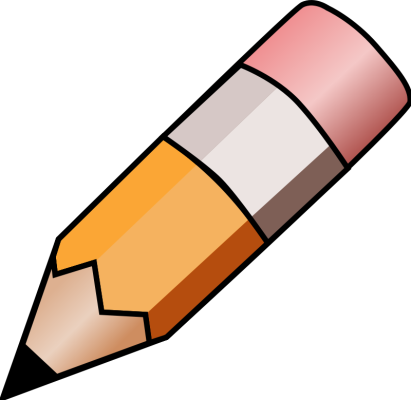 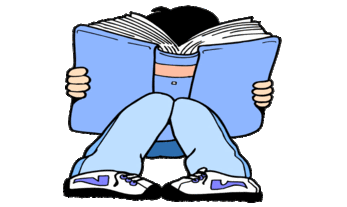 YEAR 3 HOME LEARNING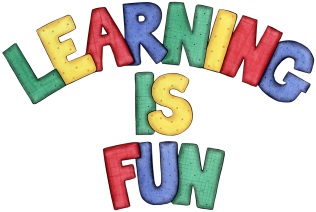 YEAR 3 HOME LEARNINGDate Set14/05/21Date Due19/05/21MathleticsPlease focus on calculations using addition and subtraction as well as solving one and two-step word problems. Please practice 2, 3, 4, 5, 8 and 10 times tables and use the inverse to answer division questions.  Practise counting on and back in 1s, 2s, 3s, 4s, 5s, 8s, 10s, 50s and 100s using two and three-digit numbers.This week we will learn about fractions (equivalent fractions, adding, subtracting and ordering fractions).Spelling WritingHome Learning ProjectSpellings to learn this week:science  scene  crescent  fascinating  ascent  scissors  scented  scientist  descend scoreYour Homework learning challenge this week is to imagine you are a child in the Stone Age. Write a diary entry about your average day. What do you do in the day? What clothes do you wear? What do you eat? Where do you sleep? ReadingRecommended daily reading time:KS2 40 minutes.Home Learning ProjectResearch about the Stone Age and create a poster showing what you have learnt.Date Due: 05/05/21GreekPlease go to Greek Class Blog for Greek Home LearningGreek Class - St Cyprian's Greek Orthodox Primary Academy